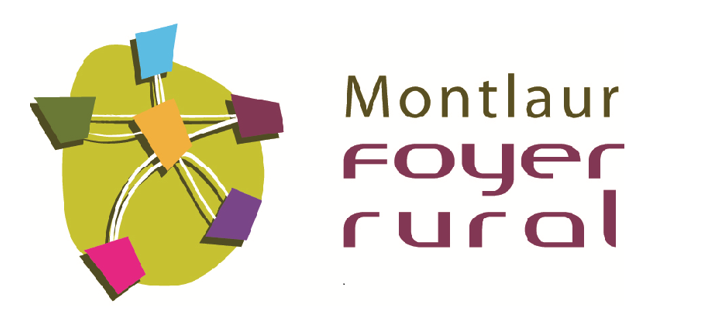     NOS RENDEZ-VOUS 2021/2022NOS ACTIVITES 2021/2022POUR NOUS CONTACTERASSEMBLEE GENERALE    				Samedi 2 octobre 2021                                                                                       10h suivi repas partagéTROC JARDINAGE De 14h30 à 17h30		Samedi 23 octobre 2021							                          Samedi 16 avril 2022SOIREES JEUX A partir de 20h30 avec :Castagnade				Samedi 23 octobre 2021Surprise                                                          Samedi 6 novembre 2021Surprise                                                          Samedi 11 décembre 2021Galettes					Samedi 8 janvier 2022Crêpes					Samedi 12 février 2022Gâteaux					Samedi 19 mars 2022Bonbons					Samedi 16 avril 2022Surprise					Samedi 14 mai 2022                  RALLYE PEDESTRE découverte du village date à confirmer au printempsVIDE GRENIER 					Dimanche 29 mai 2022LUNDIMARDIMERCREDIJEUDIVENDREDISAMEDIHATHA Yoga19h30/21h9h/10h15Yoga NIDRA10h30/12hGYM Tonic18h15/19h15518h30/19h30GYM Douce10h30/11h30Tennis de table19h30/22hPILATES  20h15/21h15PATCHWORK14h/17h14h/17hPETANQUE14h3014h30 BELOTE21hGRAFFITI ARTAdos18h30/19h30RDV DOUDOUS9h30/10h30GYM ENFANTS14h15/15h15THEATRE Enfants14h/15hZUMBA20h/21h   Adresse : FOYER RURAL – Place du Lauragais – 31450 MONTLAUR   Site :  https ://montlaur31.foyersruraux.org   Mail :  foyerrural.montlaur@gmail.com     Téléphone : 06 77 81 20 71 (Fabienne) 